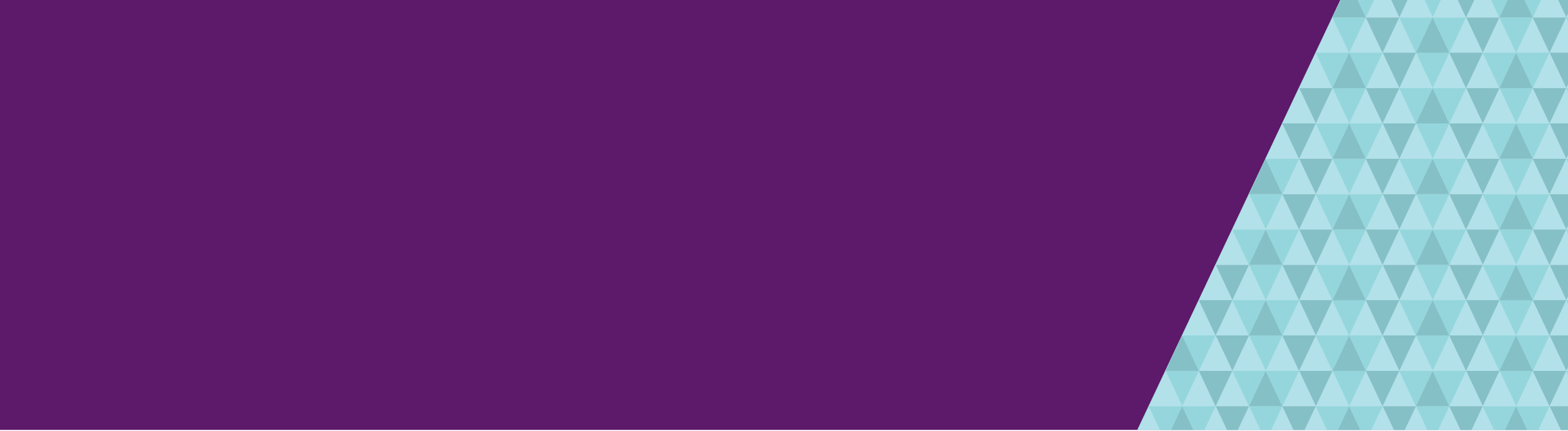 Doctor: John, as you know, we've completed the assessment of your situation and, unfortunately, we've found that you're not eligible for voluntary assisted dying at this stage.John: What do you mean, Gary? I thought you said my cancer was terminal. Why won't you just let me die?Doctor: Well, as we discussed at the start of this process, there are very strict eligibility criteria for voluntary assisted dying. Yes, your cancer is terminal, but according to the oncologist that you saw recently, you could live with this cancer for at least another couple of years. Voluntary assisted dying is available for people who are expected to die within the next six months.John: Well, that's not fair. Why can't I just access it right now?Doctor: Well, you may be able to access voluntary assisted dying later on. Voluntary assisted dying is not about allowing people to die whenever they want to. Voluntary assisted dying was designed to give people an extra choice when they're already close to the end of their life.John: Can I get a second opinion?Doctor: Yes, we could arrange for you to see another oncologist, but it's my strong opinion that we'll come up with the same answer. I know that you're suffering and I think it's important that we now look at other ways that we can address those issues.John: Come on, Gary. Can you pull some strings? I've had enough of this. I mean, look, you know me. I'm not just throwing in the towel, but I have been through enough.Doctor: John, I'm sorry. There are very strict conditions around voluntary assisted dying and I do have to abide by the law, I'm sorry. I think there are a number of other things we can look at to try and help you in this difficult situation and I think we should do so.John: Like what?Doctor: Well, I think we need to look at what's distressing you...Voluntary Assisted Dying:
Discussing the ineligibilityVideo transcriptTo receive this publication in an accessible format, email the Person Directed Care team <endoflifecare@dhhs.vic.gov.au>Authorised and published by the Victorian Government, 1 Treasury Place, Melbourne.© State of Victoria, Department of Health and Human Services, March 2019.Available at health.vic Community and consumer information <https://www2.health.vic.gov.au/hospitals-and-health-services/patient-care/end-of-life-care/voluntary-assisted-dying/community-and-consumers>